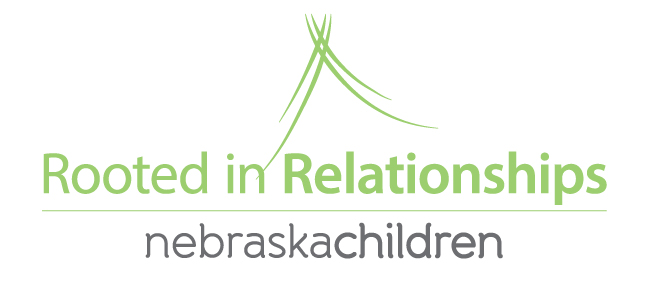 REQUEST FOR PAYMENTI am requesting payment for attendance at a Pyramid Model Module Training.  I verify that I attended the training in full, signed the attendance sheet, and am authorized to request payment.  __________________________________________________________________________________Printed Name__________________________________________________________________________________Signature									DatePayment should be made to:Name							_________________________________________________________________________________________Address/City/State/Zip_________________________________________________________________________________________Phone